附件6-1花蓮縣衛生局補助計畫收支明細表-實支實付受補助單位：補助年度月份：110年度   月份計畫名稱：「失智照護服務計畫」(分項計畫一：設置失智社區服務據點)製表人                  覆核                會計人員                   單位首長（簽約代表人）附件6-1花蓮縣衛生局補助計畫收支明細表-結報受補助單位：補助年度月份：110年度12月份計畫名稱：「失智照護服務計畫」(分項計畫一：設置失智社區服務據點)製表人                  覆核                會計人員                   單位首長（簽約代表人） 附件6-2花蓮縣衛生局補助計畫收支明細表-實支實付受補助單位：補助年度月份：110年度   月份計畫名稱：「失智照護服務計畫」(分項計畫二：設置失智共同照護中心)製表人                  覆核                會計人員                   單位首長（簽約代表人）附件6-2花蓮縣衛生局補助計畫收支明細表-結報受補助單位：補助年度月份：110年度12月份計畫名稱：「失智照護服務計畫」(分項計畫二：設置失智共同照護中心)製表人                  覆核                會計人員                   單位首長 （簽約代表人）附件6-3花蓮縣衛生局補助計畫收支明細表（支出項目別）核銷清單受補助單位：補助年度月份：110年度   月份計畫名稱：「失智照護服務計畫」(分項計畫一：設置失智社區服務據點)單位：元附件6-3花蓮縣衛生局補助計畫收支明細表（支出項目別）核銷清單受補助單位：補助年度月份：110年度   月份計畫名稱：「失智照護服務計畫」(分項計畫一：設置失智社區服務據點)-預防延緩失能照護方案單位：元附件6-4花蓮縣衛生局補助計畫收支明細表（支出項目別）核銷清單受補助單位：補助年度月份：110年度   月份計畫名稱：「失智照護服務計畫」(分項計畫二：設置失智共同照護中心)單位：元附件7-2延緩需檢附以下由預防及延緩失能系統平台產出之表單預防及延緩失能方案-sheet1(下載預防及延緩失能照護服務資源管理平台資料，申請1期檢附1張) 結報核銷檢附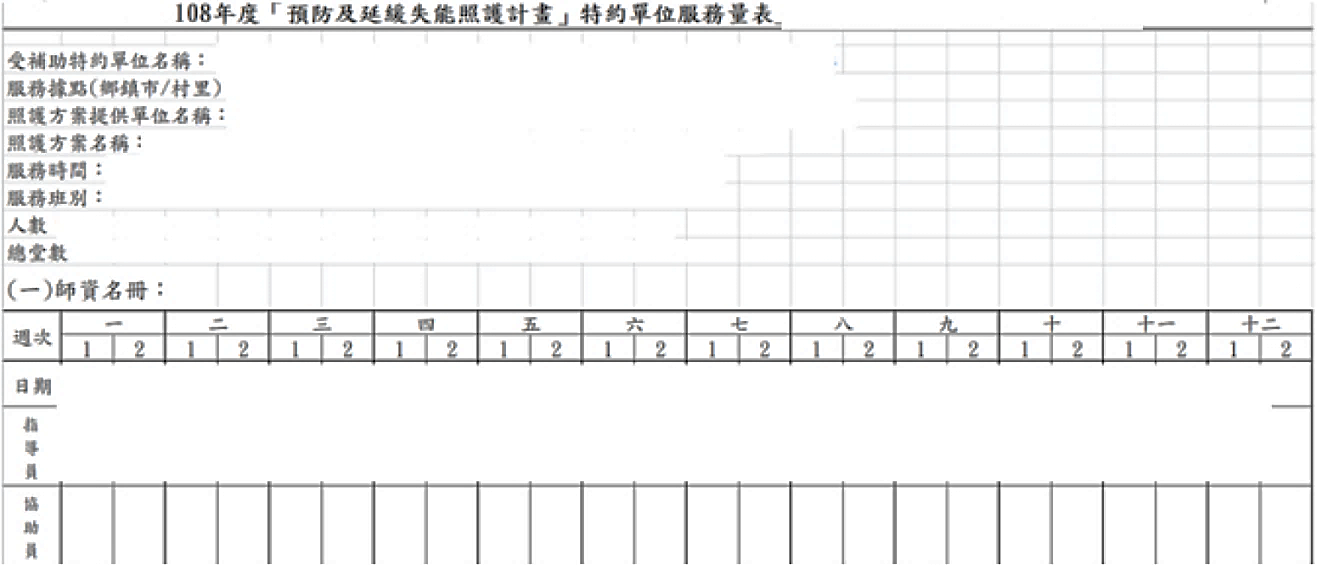 附件7-3預防及延緩失能方案-sheet2(下載預防及延緩失能照護服務資源管理平台資料，申請1期檢附1張) 結報核銷檢附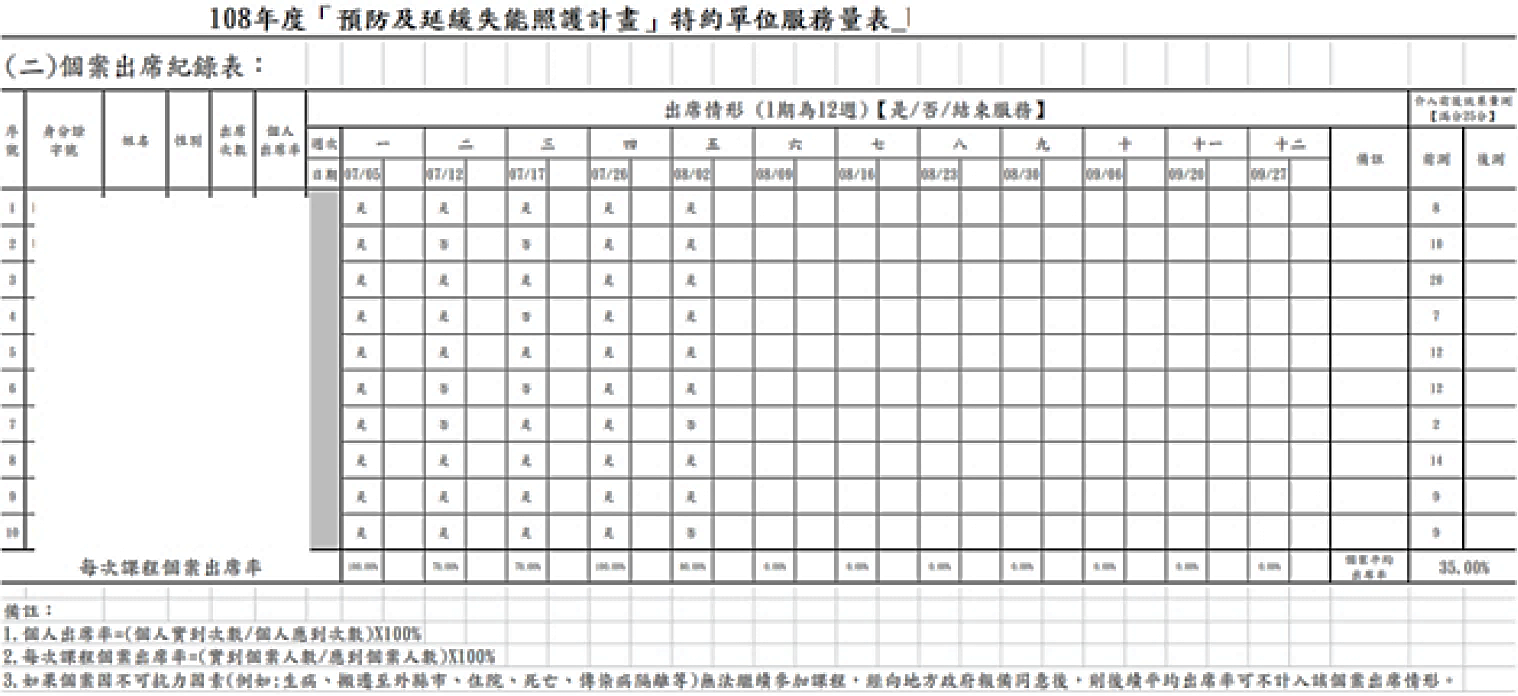          核撥(結報)                      經費預算核撥數本次申請總金額      月金額$      元本次申請總金額      月金額$      元         核撥(結報)                      經費預算核撥數4-12月核定總金額4-12月核定總金額1.失智照護服務計畫 (小計)總計：=甲+乙=(1)+(2)+(3)+(4)甲.活動費：乙.量能提升費：(1)人事費(2)業務費(3)設備費(4)管理費2.認知促進模組(  期)合計餘(絀)數備註利息收入：$_____元、其他衍生收入：＄_____元，(經費結報時，利息金額為300元以下者，得留存受補(捐)助單位免解繳本局；其餘併同其他衍生收入及結餘款，應於結報時解繳本局)。利息收入：$_____元、其他衍生收入：＄_____元，(經費結報時，利息金額為300元以下者，得留存受補(捐)助單位免解繳本局；其餘併同其他衍生收入及結餘款，應於結報時解繳本局)。    核撥(結報)                      費預算核撥數本次申請總金額        月    金額$      元ABC    核撥(結報)                      費預算核撥數本次申請總金額        月    金額$      元系統可核銷額度金額$      元計畫核銷總金額金額$      元退款差額金額$       元    核撥(結報)                      費預算核撥數本次申請總金額        月    金額$      元ABC=B-A1.失智照護服務計畫1-3月(小計)總計：=(1)+(2)+(3)+(4)(1)人事費(2)業務費(3)設備費(4)管理費2.失智照護服務計畫4-12月(小計)總計：=甲+乙=(1)+(2)+(3)+(4)2.失智照護服務計畫4-12月(小計)甲.活動費：乙.量能提升費：(1)人事費(2)業務費(3)設備費(4)管理費3.認知促進模組(  期)合計總計：=1+2+3餘(絀)數備註利息收入：$_____元、其他衍生收入：＄_____元，(經費結報時，利息金額為300元以下者，得留存受補(捐)助單位免解繳本局；其餘併同其他衍生收入及結餘款，應於結報時解繳本局)。利息收入：$_____元、其他衍生收入：＄_____元，(經費結報時，利息金額為300元以下者，得留存受補(捐)助單位免解繳本局；其餘併同其他衍生收入及結餘款，應於結報時解繳本局)。利息收入：$_____元、其他衍生收入：＄_____元，(經費結報時，利息金額為300元以下者，得留存受補(捐)助單位免解繳本局；其餘併同其他衍生收入及結餘款，應於結報時解繳本局)。利息收入：$_____元、其他衍生收入：＄_____元，(經費結報時，利息金額為300元以下者，得留存受補(捐)助單位免解繳本局；其餘併同其他衍生收入及結餘款，應於結報時解繳本局)。    核撥(結報)                      經費預算核撥數本次申請總金額       月金額$      元    核撥(結報)                      經費預算核撥數1.個案服務管理(附表)(小計)2.轉介服務費(附表)(小計)3.共照平台營運費(小計)(1)人事費(2)業務費(3)管理費合計餘(絀)數備註利息收入：$_____元、其他衍生收入：＄_____元，(經費結報時，利息金額為300元以下者，得留存受補(捐)助單位免解繳本局；其餘併同其他衍生收入及結餘款，應於結報時解繳本局)。    核撥(結報)                      費預算核撥數本次申請總金額        月    金額$      元AABC    核撥(結報)                      費預算核撥數本次申請總金額        月    金額$      元系統可核銷額度金額$      元系統可核銷額度金額$      元計畫核銷總金額金額$      元退款差額金額$    元    核撥(結報)                      費預算核撥數本次申請總金額        月    金額$      元AABC=B-A1.個案服務管理(附表)(小計)2.轉介服務費(附表)(小計)3.共照平台營運費(小計)(1)人事費(2)業務費 (3)管理費合計餘(絀)數備註利息收入：$_____元、其他衍生收入：＄_____元，(經費結報時，利息金額為300元以下者，得留存受補(捐)助單位免解繳本局；其餘併同其他衍生收入及結餘款，應於結報時解繳本局)。利息收入：$_____元、其他衍生收入：＄_____元，(經費結報時，利息金額為300元以下者，得留存受補(捐)助單位免解繳本局；其餘併同其他衍生收入及結餘款，應於結報時解繳本局)。利息收入：$_____元、其他衍生收入：＄_____元，(經費結報時，利息金額為300元以下者，得留存受補(捐)助單位免解繳本局；其餘併同其他衍生收入及結餘款，應於結報時解繳本局)。利息收入：$_____元、其他衍生收入：＄_____元，(經費結報時，利息金額為300元以下者，得留存受補(捐)助單位免解繳本局；其餘併同其他衍生收入及結餘款，應於結報時解繳本局)。利息收入：$_____元、其他衍生收入：＄_____元，(經費結報時，利息金額為300元以下者，得留存受補(捐)助單位免解繳本局；其餘併同其他衍生收入及結餘款，應於結報時解繳本局)。項目名稱地方政府核定金額申請核銷金額申請核銷金額申請核銷金額項目名稱地方政府核定金額本次已核銷金額累計總計人事費小計0000研究助理薪資保險(健保)保險(勞保)公提退休金業務費小計0000講座鐘點費臨時工資文具紙張郵電印刷租金油脂電腦處理費材料費出席費國內旅費誤餐費保險(意外責任險)宣導品雜支費設備費小計0000管理費小計0000合     計$0$0$0$0項目名稱地方政府核定金額申請核銷金額申請核銷金額申請核銷金額項目名稱地方政府核定金額本次已核銷金額累計總計業務費小計0000講座鐘點費臨時工資文具紙張郵電印刷租金油脂電腦處理費材料費出席費國內旅費誤餐費保險(意外責任險)宣導品雜支費管理費小計0000合     計$0$0$0$0項目名稱地方政府核定金額申請核銷金額申請核銷金額申請核銷金額項目名稱地方政府核定金額本次已核銷金額累計總計一、個案管理費用0000極輕度個案輕度個案中度個案重度個案二、轉介服務費0000三、共同照護平台費用0000人事費小計0000專業人員薪資保險(健保)保險(勞保)公提退休金業務費小計0000講座鐘點費臨時工資文具紙張郵電印刷租金油脂調查訪問費電腦處理費材料費出席費國內旅費餐費雜支費管理費小計0000合     計$0$0$0$0